             KEMENTERIAN RISET, TEKNOLOGI DAN PENDIDIKAN TINGGI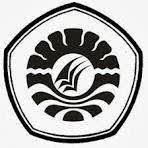              UNIVERSITAS NEGERI MAKASSAR             FAKULTAS ILMU PENDIDIKANPROGRAM STUDI PENDIDIKAN GURU PENDIDIKAN ANAK USIA DINI             Alamat : Kampus UNM Tidung Jl. Tamalate 1 Makassar             Telpon : 0411.883076 – 0411.884457             Laman : www.unm.ac.idPENGESAHAN UJIAN SKRIPSISkripsi dengan judul “ Pengembangan Kegiatan Meronce Untuk Meningkatkan  Kemampuan Motorik Halus Anak Di Kelompok B Taman Kanak – Kanak Pertiwi Malaka Kabupaten Pangkep “, diterima oleh Panitia ujian Skripsi Fakultas Ilmu Pendidikan Universitas Negeri Makassar, dengan SK Dekan No.                  / UN.36.4/KP/2016 tanggal 04 Januari 2016 untuk memenuhi sebagai persyaratan penyelesaian studi/ memperoleh gelar Sarjana Pendidikan pada Prodi PG PAUD Fakultas Ilmu Pendidikan UNM pada hari tanggal  04 Januari 2016.Disahkan OlehDekan Fakultas Ilmu Pendidikan UNM, Dr. Abdullah Sinring, M.PdNIP. 19620331 198803 1 003                         Panitia Ujian :Ketua		: Drs. Muslimin, M.Pd	                (.......................................)Sekertaris		: Syamsuardi, S.Pd., M.Pd	                (.......................................)Pembimbing I	: Dra. Hj. Sumartini. M.Pd	                (.......................................)Pembimbing II	: Hajerah, S.Pd.I.,M.Pd	                (.......................................)Penguji I		: Dra. Kartini Marzuki, M.Si	                (.......................................)Penguji II		: Dr. Abdul Hakim, S.Pd., M.Pd	    (.......................................)